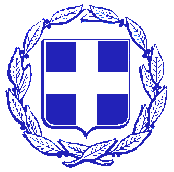 ΕΛΛΗΝΙΚΗ ΔΗΜΟΚΡΑΤΙΑΝΟΜΟΣ ΔΩΔΕΚΑΝΗΣΟΥ                                                                                                            Πάτμος  ΔΗΜΟΣ ΠΑΤΜΟΥΓΡΑΦΕΙΟ ΤΥΠΟΥ  ΔΗΜΟΣΙΩΝ ΣΧΕΣΕΩΝκαι  ΕΠΙΚΟΙΝΩΝΙΑΣ                                                                       ΔΕΛΤΙΟ ΤΥΠΟΥ